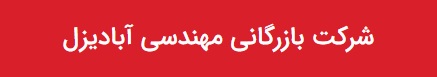 موتور پمپ نفت و بنزینی لوبن  RBP-205Kموتور پمپ نفت و بنزین لوبن سری RBP-205K با سیستم سوخت نفت و بنزین بصورت هندلی بوده، که دارای شاسی آهنی و با حداکثر آبدهی 36 متر مکعب در ساعت، قدرت 5 کیلووات و با موتور چهار زمانه بصورت هوا خنک و قابلیت نصب بصورت افقی ارائه می شود.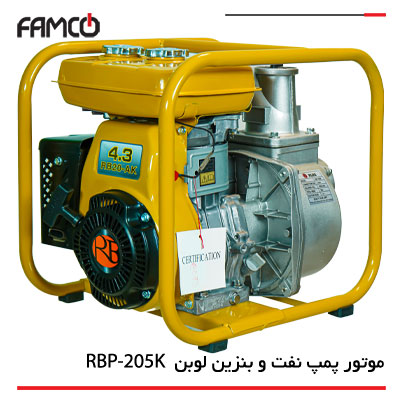 کاربرد موتور پمپ آب نفت و بنزین لوبنانتقال و جابه جایی آب های تمیز و آلوده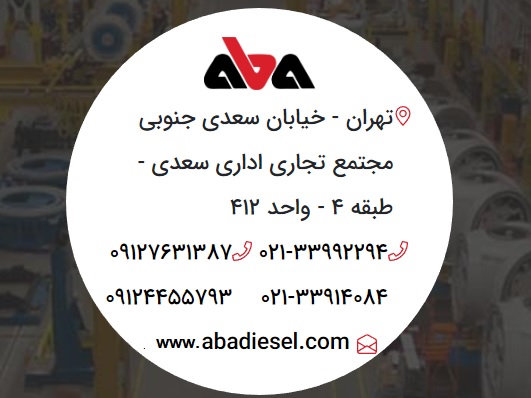 استفاده در مزارع،باغات و گلخانه هافضلاب شهریپروژه های تعمیراتی آبمزایا موتور پمپ آب نفت و بنزینی لوبنقیمت مناسبمصرف سوخت پایینحمل و نقل آسانمدلRBP-305Kقطر دهانه مکش و دهش2 اینچحداکثر آبدهی (دبی)600  لیتر در دقیقهحداکثر ارتفاع46  مترتوان5  اسب بخارعمق مکش7  مترظرفیت باک سوخت3.6  لیترظرفیت مخزن روغن600  میلی لیترمیزان مصرف سوخت0.7  لیتر در ساعتوزن26  کیلوگرمساخت کشور    چین